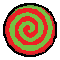 24JADE: 时间线再一次开始了互动。.ARADIA: 噢你有听到任何有趣的信息吗SOLLUX: aradia你不要这么大声。Aradia坐在古老的陨石设施的边缘，双腿悬空，有一搭没一搭地在广袤的宇宙空间里踢打着。在遥远的下方，陨石的表面郁郁葱葱。它在百万年前降落于此，那时它承载着一批经历了残酷的青春期成长的troll与人类，刚刚完成它命中注定的三年旅程。它还会继续在此地存在数百万年，无限期地沉睡在荒无人烟的地球C的废土上，等待成为一个孤独的、被锁在自己的卧室里的幼年智天使的家。但此刻，它只承载着这三人。死去的、以躯壳承载智天使的灵魂的Jade正在重复她每天都要重复的工作：双腿交叉，双目紧闭，凭借这具仍旧青涩的身躯占卜深渊。外平流层的光像是在她的脸上蒙上了一层淡蓝的纱。这是Calliope最适配的化身，人们这样说。从前的Roxy在她陷入最深的自责时结识的那个Calliope一定会甘愿为这样完美的容器慨然赴死。但现在的这个Calliope已经死去万年，她穿越亘古等待恢复肉身存在这一刻的到来，她比任何人都更不在乎这副容器的外貌。它只是一个能够助她承载她必须担当的身份的道具。JADE: 你如何界定有趣？ARADIA: 噢就是那些ARADIA: 死亡啊……感情啊……ARADIA: 惊天动地的毁灭事迹与混沌啊ARADIA: 请给我们讲讲梦境泡泡里发生的故事吧伟大的缪斯女神:)SOLLUX: 拜托不要。JADE: 很好。JADE: 那我们就看看吧。—TEREZI: 哈哈哈我好像就要4了JOHN: 噢不！JOHN: 发生了什么？TEREZI: 什么也没有发生TEREZI: 这就4问题所在TEREZI: 我1经在外面漂泊太久了我甚至记不清我飞了多长4间TEREZI: 我早就没有补给了而且也不知道我到底在哪TEREZI: 而且我的脑子里开4出现1些疯狂的念头TEREZI: 比如说JOHN: 这一切都是假的？TEREZI: 对TEREZI: 你怎么知道JOHN: 我最近也想到了一样的事情。JOHN: 很多很多特别疯狂的念头。JOHN: 把这一切都憋在肚子里会把我逼疯。JOHN: 然后那些念头就变得……更疯狂了。TEREZI: 4啊TEREZI: 除了我自己的3音以外我记不起你们任何1个怎么说话JOHN: 唔，你的声音确实令人永生难忘。TEREZI: 3GB3RT你4不4在借助物化贬低我啊JOHN: 嗯哼，也许吧？TEREZI: 真4粗制滥造的瞎话TEREZI: 但如果你认为我的3音很可爱我会感到荣幸的JOHN: 不，我要暗示的当然是你的嗓门吵死人了！JOHN: 拜托。TEREZI: 我懂了TEREZI: 但既然这只4个拙劣的反讽，你真正想要表达的1 4肯定是相反的对不对TEREZI: 所以你还4认为我很可爱对吗 >;]JOHN: 真对不起法官大人，被告要申请行使权利，嗯……JOHN: 终止这个话题。TEREZI: 首先TEREZI: 我在过去已经给你解4过无数遍了TEREZI: 我们的文明里没有‘被告’这个概念TEREZI: 所1你想引用的4来自哪个糖果屁股传统的法规？JOHN: 呃，我也不知道？JOHN: 我只是说了一句听起来很有律师味的话，你明白的，就差不多是，开个玩笑？JOHN: 你还记得什么是玩笑对吗，terezi？还是说你也把那些都忘光了……TEREZI: 我只4对你们星球上从前那软弱到可悲的法律传统非常好奇TEREZI: 至少我还可以寄希望于你们的新地球上能拥有1套牙齿更锋利的审判体系JOHN: 是的，我想最近的地球c确实快要做到了。TEREZI: 你不会理解听到这1切会让我的血泵瓣膜变得多么温暖JOHN: 好吧，至少你能从中得到点乐趣，我很欣慰。TEREZI: 拜托啦JOHN，我真的已经1贫如洗了TEREZI: 就让我感受一下不好吗JOHN: 好吧……JOHN: 对于一个正在承受大量痛苦的人而言，你听起来实在是一点也不缺少尖酸和刻薄的供应。JOHN: 你是真的确定你就要死了吗？TEREZI: 4啊TEREZI: 我超确定JOHN: ……—Aradia凑了过来，几乎把她的鼻尖顶到死去的Jade的脸上。她看到她的眉峰微微一蹙。ARADIA: 所以ARADIA: 你看到什么了JADE: 我看不到任何值得被定义为有趣的事。JADE: 请不要干扰我。ARADIA: 好吧如果你真的希望我那样做的话JADE: 我确实希望。SOLLUX: aradia你就别再给她添乱了好吗 。SOLLUX: 我们留在这里，给这个……SOLLUX: 给这个超级古老的智慧女神或者是管她什么鬼东西当助手和侍从……SOLLUX: 如果你只会凑到她的脸上用她在异象里看到了什么酷炫玩意儿之类的问题打搅她，那我们留在这里还有什么意义。ARADIA: 好啦我知道错了，但我真的超级好奇啊！—JOHN: 依然找不到她的踪迹吗？TEREZI: 找不到JOHN: terezi，真的，我们这里的时间已经过了好多年了。JOHN: 你到底要找到什么时候才会考虑放弃并接受她可能……TEREZI: 可能什么JOHN: 你是知道的。JOHN: 已经死了。TEREZI: ……JOHN: terezi，vriska已经死了，我们所有人都已经不会再有见到她或是听到她的消息的机会了。JOHN: 连你也不会有的。JOHN: 你知道我现在怎么想吗？JOHN: 我觉得就算你真的能找到vriska，那也没有意义了！JOHN: 因为我觉得她早就配不上你的友谊了。TEREZI: 哦？JOHN: 如果她像你在意她一样在意你，她绝对不会就这么没完没了地跟你玩失踪。JOHN: 她用自我怀疑和不确定性让你发疯、让你在无尽的虚空中追逐她的背影直到饥渴而死……JOHN: 她起码应该给你一个礼貌性的了结！TEREZI: 哈哈TEREZI: JOHN，VR1SK4不是那样的人JOHN: 是啊，我想也是。JOHN: 那你为什么还要这么拼命地找她？TEREZI: ……—Aradia伸长双臂打了个哈欠。她在陨石设施的边缘做了个小小的空翻，然后向上飘去，直到与Sollux的高度齐平。她轻轻地敲了敲他的角，宣告自己的接近。ARADIA: 她真的惜字如金所以连我也猜不到她到底想达成什么目的ARADIA: 我从拼凑的线索中推断出她必须保持这副失魂落魄的样子来避免我们走向注死SOLLUX: aradia，走向注死是经常被过去的我挂在嘴边的东西。SOLLUX: 但就连我也已经对那些狗屎烂蛋免疫了。ARADIA: 所以你不相信她？SOLLUX: 额呵呵呵，*耸肩*。SOLLUX: 我留在这里只是为了让你有人可以作伴。就像过去那样。JADE: 我在做的事情非常重要。ARADIA: 听到了吗？SOLLUX: 好吧，那她起码可以给我们讲讲为什么我们都是注死的。JADE: 我口中的‘注死’不是用来形容这个世界里的人们的状态的。JADE: 即使我无法成功，他们将要面对的风险也与死亡无关。JADE: 在那种框架下思考问题会导致误解。JADE: 从某种程度上而言，我的天职是保护无辜者免于恶意破坏、沉沦与溃散之苦，JADE: 将真相交予受我保护者也是我的责任。JADE: 你们需要知道的最简洁的真相便是：JADE: 我们是幸运的。Calliope从死去的Jade紧咬的牙关里长长地吐了口气。这更多是为了营造视觉效果而做出的特效，因为尸体本不需要呼吸。JADE: 我们足够幸运，才能生活在王子的影响力鞭长莫及的这方现实中。SOLLUX: 妈蛋你说的这个王子是谁？—TEREZI: 我从来没有跟任何人说过TEREZI: 好吧TEREZI: 应该说4从来没跟任何有兴趣聆听的人说过TEREZI: 但在很久以前我就意识到我出了问题TEREZI: 就像4我失去了1些重要的东西TEREZI: 拥有那种东西的人都能欣然地与整个世界和解TEREZI: 但我的心里仿佛有1个巨大的空洞，让我永远无法抓住我的快乐TEREZI: 至少凭我自己的力量不行TEREZI: 我4不4听起来挺蠢？JOHN: 不。JOHN: 我也有同样的感觉。JOHN: 这种感觉已经持续好几年了。就像是……也许我早就死了？JOHN: 或者也许我们早就死在中界了而我是唯一一个意识到真相的人。JOHN: 我就像是一个活在电影世界里的小孩，直到结尾才震惊地发现bruce willis已经死了JOHN: 然而鬼魂john从坟墓里爬了出来然后像穿着万圣节服装一样披上了这副人皮。JOHN: 这就解释了为什么我的体内也有一个巨大的无底洞。JOHN: 也许那就是为什么你仿佛成了全世界仅剩的一个能理解我的人。JOHN: 因为我们的体内都藏着一个由鬼魂咬出来的大洞。JOHN: 这就是为什么聊天能让我们变得不再那么孤独。JOHN: 我们就是这样熬过来的，terezi。我们能互相填补空洞。TEREZI: 嘿嘿嘿JOHN: 怎么了？TEREZI: 自己重读1遍你刚刚打的字，呆瓜JOHN: 额，terezi，把你的脑子从水沟里捞出来好吗！JOHN: 我认为我们现在的对话是严肃的。TEREZI: JOHNTEREZI: 我很严肃TEREZI: 我的终结就要来了TEREZI: 我现在头昏脑胀而且我的嗅觉都不够清晰了TEREZI: 我马上就要在这片无边无际的空虚之海里躺下然后进入沉眠TEREZI: 就算我再也不会醒来那对我而言也更像4种解脱JOHN: terezi你不是别无选择。JOHN: 你可以选择回家。TEREZI: ……JOHN: 拜托了。请你回来吧好吗。TEREZI: 回家之后呢JOHN: 嗯，我不知道。JOHN: 就和我们随便逛逛什么的？TEREZI: JOHN你还是不明白TEREZI: 地球C*不4*我的家JOHN: 你真的那样怀念艾特尼亚？TEREZI: 我1直都怀念它TEREZI: 至少比K4RK4T和K4N4Y4怀念得更多TEREZI: 但我现在已经没有主1了TEREZI: 艾特尼亚、VR1SK4、SGRUBTEREZI: 我完全不知道我究竟在渴望什么TEREZI: 唉，我想如果我没有捅4过她也许现在我会好受得多TEREZI: 但现在我感觉回溯挖走了我的1大块灵魂TEREZI: 1个会导致懊悔与悲伤的举动被抹去了……TEREZI: 然后被换成了1个我注定要不眠不休地追寻的目标TEREZI: 也许我做出的1切救了你们所有人TEREZI: 但它不能拯救我JOHN: 所以也许那意味着……JOHN: 你唯一要做的就是放手让她走？TEREZI: JOHN我做不到TEREZI: 哪怕我似乎已经来到了死亡的门口我也做不到JOHN: terezi……TEREZI: 我想我该走了TEREZI: 永别了，JOHNJOHN: 不，别走！JOHN: 求你了，求求你不要这样！JOHN: 如果你就这样悄无声息地死了，如果我再也无法收到你的消息……JOHN: 我不能接受！！！TEREZI: JOHNTEREZI: 停下TEREZI: 你弄得我们两个都好尴尬JOHN: terezi，如果你从来都没有想过回家……JOHN: 你为什么还要联系我？JOHN: 你真的认为你潜意识里不希望我拉你一把吗？？？TEREZI: 我真的不想JOHN: 那你究竟想让我怎样？！TEREZI: 我只4……TEREZI: 希望能够给你1个礼貌性的了结—死去的Jade的眼皮颤了颤，她缓缓地睁开了眼。她站起身，整理了一下她的裙子。ARADIA: 你完成今天份的工作了吗JADE: 这份工作永远不会结束。JADE: 直到我获得独自对抗王子的力量为止。ARADIA: 那你什么时候才能获得它陨石沉入了夜幕，死去的Jade半身沐浴着夕阳，半身披戴着暗影。她举头望天。JADE: 很久以后。> ==> 